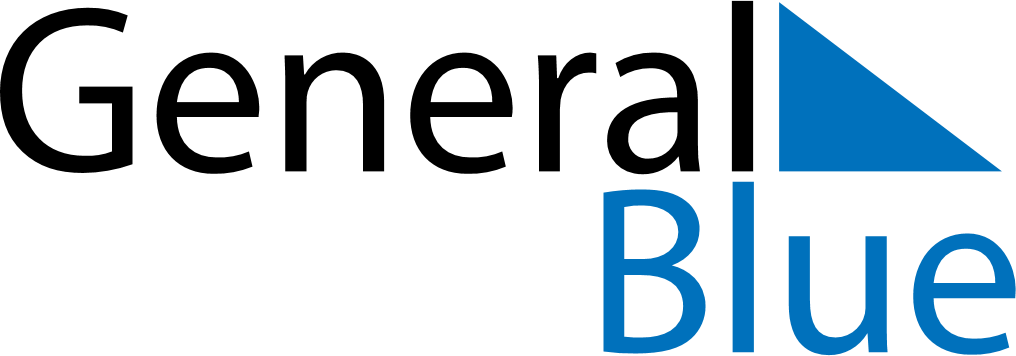 June 2024June 2024June 2024June 2024June 2024June 2024June 2024Tarazona, Aragon, SpainTarazona, Aragon, SpainTarazona, Aragon, SpainTarazona, Aragon, SpainTarazona, Aragon, SpainTarazona, Aragon, SpainTarazona, Aragon, SpainSundayMondayMondayTuesdayWednesdayThursdayFridaySaturday1Sunrise: 6:34 AMSunset: 9:35 PMDaylight: 15 hours and 1 minute.23345678Sunrise: 6:33 AMSunset: 9:36 PMDaylight: 15 hours and 2 minutes.Sunrise: 6:33 AMSunset: 9:36 PMDaylight: 15 hours and 3 minutes.Sunrise: 6:33 AMSunset: 9:36 PMDaylight: 15 hours and 3 minutes.Sunrise: 6:32 AMSunset: 9:37 PMDaylight: 15 hours and 4 minutes.Sunrise: 6:32 AMSunset: 9:38 PMDaylight: 15 hours and 5 minutes.Sunrise: 6:32 AMSunset: 9:38 PMDaylight: 15 hours and 6 minutes.Sunrise: 6:31 AMSunset: 9:39 PMDaylight: 15 hours and 7 minutes.Sunrise: 6:31 AMSunset: 9:40 PMDaylight: 15 hours and 8 minutes.910101112131415Sunrise: 6:31 AMSunset: 9:40 PMDaylight: 15 hours and 9 minutes.Sunrise: 6:31 AMSunset: 9:41 PMDaylight: 15 hours and 10 minutes.Sunrise: 6:31 AMSunset: 9:41 PMDaylight: 15 hours and 10 minutes.Sunrise: 6:31 AMSunset: 9:41 PMDaylight: 15 hours and 10 minutes.Sunrise: 6:31 AMSunset: 9:42 PMDaylight: 15 hours and 11 minutes.Sunrise: 6:31 AMSunset: 9:42 PMDaylight: 15 hours and 11 minutes.Sunrise: 6:31 AMSunset: 9:43 PMDaylight: 15 hours and 12 minutes.Sunrise: 6:31 AMSunset: 9:43 PMDaylight: 15 hours and 12 minutes.1617171819202122Sunrise: 6:31 AMSunset: 9:44 PMDaylight: 15 hours and 13 minutes.Sunrise: 6:31 AMSunset: 9:44 PMDaylight: 15 hours and 13 minutes.Sunrise: 6:31 AMSunset: 9:44 PMDaylight: 15 hours and 13 minutes.Sunrise: 6:31 AMSunset: 9:44 PMDaylight: 15 hours and 13 minutes.Sunrise: 6:31 AMSunset: 9:45 PMDaylight: 15 hours and 13 minutes.Sunrise: 6:31 AMSunset: 9:45 PMDaylight: 15 hours and 13 minutes.Sunrise: 6:31 AMSunset: 9:45 PMDaylight: 15 hours and 13 minutes.Sunrise: 6:32 AMSunset: 9:45 PMDaylight: 15 hours and 13 minutes.2324242526272829Sunrise: 6:32 AMSunset: 9:45 PMDaylight: 15 hours and 13 minutes.Sunrise: 6:32 AMSunset: 9:46 PMDaylight: 15 hours and 13 minutes.Sunrise: 6:32 AMSunset: 9:46 PMDaylight: 15 hours and 13 minutes.Sunrise: 6:32 AMSunset: 9:46 PMDaylight: 15 hours and 13 minutes.Sunrise: 6:33 AMSunset: 9:46 PMDaylight: 15 hours and 12 minutes.Sunrise: 6:33 AMSunset: 9:46 PMDaylight: 15 hours and 12 minutes.Sunrise: 6:34 AMSunset: 9:46 PMDaylight: 15 hours and 12 minutes.Sunrise: 6:34 AMSunset: 9:46 PMDaylight: 15 hours and 11 minutes.30Sunrise: 6:35 AMSunset: 9:46 PMDaylight: 15 hours and 11 minutes.